Załącznik Nr 2 do zarządzenia Nr 0050.20.2024 Burmistrza Miasta Markiz dnia 12 lutego 2024 r.Zgłoszenie aplikacyjne kandydatki/kandydata na radną/radnego Młodzieżowej Rady Miasta MarkiInformacje o kandydatce/kandydacieimię i nazwisko: 	data urodzenia: 	miejsce zamieszkania (miejscowość, ulica, numer domu, numer mieszkania):e-mail: 	nr telefonu1) : 		Opis kandydatki/kandydata – przedstaw się i napisz, dlaczego warto oddać na Ciebie głos2)szkoła, której jesteś uczennicą/uczniem3)Szkoła Podstawowa nr 1 im. Kornela MakuszyńskiegoSzkoła Podstawowa Nr 2 z Oddziałami Integracyjnymi im. Żołnierzy AK II Rejonu„Celków”Szkoła Podstawowa nr 3 im. Pomnik Zwycięstwa 1920 rokuSzkoła Podstawowa nr 4 im. Stefana Roweckiego „Grota”Zespół Szkół nr 2 im. Prymasa TysiącleciaZespół Szkół nr 1 im. Jana Pawła IIinna (wpisz dane szkoły) 	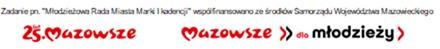 1) dana nieobligatoryjna. Podanie nr telefonu ułatwi nam kontakt w kwestiach związanych z wyborami.2) pole nieobowiązkowe; po zaakceptowaniu zgłoszenia będziesz mógł je uzupełnić w późniejszym terminie, aby przedstawić się swoim wyborcom.3) zaznaczyć właściwe poleOświadczenie	rodzica/opiekuna	prawnego	małoletniej kandydatki/małoletniego kandydata na radną/radnego Młodzieżowej Rady Miasta MarkiPoproś rodzica/opiekuna prawnego o wypełnienie tego oświadczenia. Załącz do swojego zgłoszenia skan lub zdjęcie podpisanego oświadczenia.Imię i nazwisko rodzica/opiekuna prawnego kandydatki/kandydata na radną/radnego Młodzieżowej Rady Miasta Marki:Wyrażam zgodę na:kandydowanie mojego dziecka/podopiecznego:do Młodzieżowej Rady Miasta Marki oraz na:Jej/Jego udział w pracach Młodzieżowej Rady Miasta Marki oraz działaniach o nich informujących, co wiąże się z utrwaleniem imienia, nazwiska mojego dziecka/podopiecznego w celu promocji dobrych praktyk oraz projektów realizowanych w Młodzieżowej Radzie Miasta Marki na stronie internetowej Urzędu Miasta raz profilach społecznościowych UM oraz na utrwalaniem i publikacją wizerunku oraz nazwy szkoły, do której uczęszcza moje dziecko/podopieczny na stronie internetowej www.marki.pl oraz https://marki.mlodziezowa-rada.org/ administrowanej przez samorząd gminy miasto Marki,oraz oświadczam, że:	zapoznałam/łem się z treścią statutu Młodzieżowej Rady Miasta Marki, stanowiącego załącznik do uchwały nr LXXV/761/2023 Rady Miasta Marki w sprawie utworzenia Młodzieżowej Rady Miasta Marki i nadania mu statutu oraz z zarządzeniem nr 0050.  .2024 Burmistrza Miasta Marki z dnia	2024 r. w sprawie ustalenia terminu głosowania w wyborach do Młodzieżowej Rady Miasta Marki, określenia harmonogramu rekrutacji kandydatów na radnych Młodzieżowej Rady Miasta Marki oraz wzoru zgłoszenia aplikacyjnego, i akceptuję ich postanowienia;	biorę pełną odpowiedzialność za bezpieczeństwo mojego dziecka/podopiecznego podczas dojazdów na sesje, wszelkie spotkania oraz udziału w działaniach Młodzieżowej Rady Miasta Marki.miejscowość i data	podpis rodzica/opiekuna prawnego kandydatki/kandydatawypełnia Komisja WyborczaKandydatka/kandydat spełnia/nie spełnia4 wymogi formalne określone w § 26 Statutu Młodzieżowej Rady Miasta Marki